Breakfast OmeletteIngredients ListServes 12 eggs2 tbsp milk30g Cheddar Cheese, gratedA knob of unsalted butterSalt and pepperFor the filling:2 rashers of bacon, de-rinded1 tomato, cut into chunks1 tsp of sunflower oil30g mushrooms, slicedCostings: £1.80 per serving (average supermarket pricing, March 2022)Substitutions: omit the bacon for a vegetarian option or change up the fillings for any of your favourites!Nutritional Information:1.Get readyWash your hands.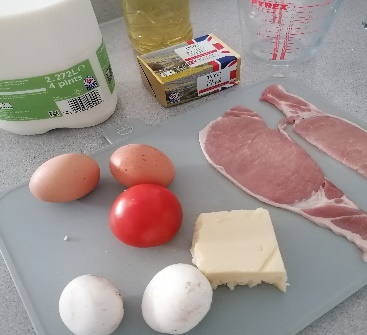 Set out your ingredients.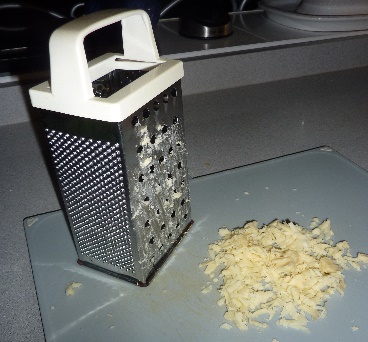 Weigh out and grate the cheese.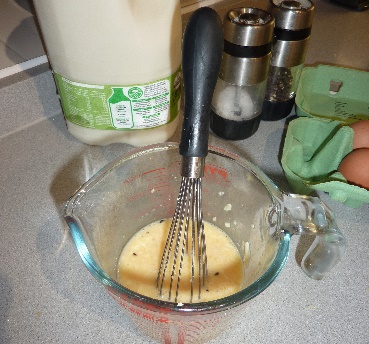 Whisk the eggs and milk together in a jug. Add the cheese and season with salt and pepper.2. Prepare the filling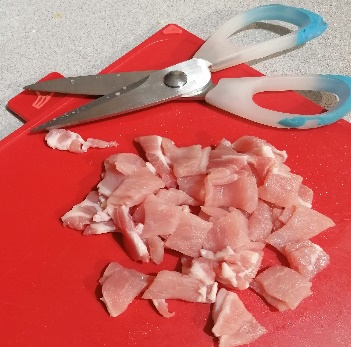 Cut the bacon into cubes.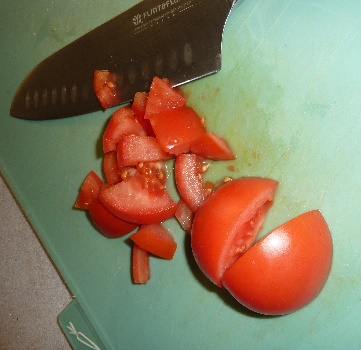 Cut the tomato into chunks. 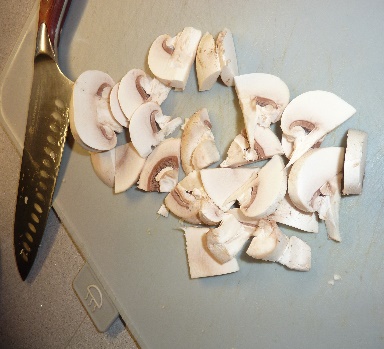 Slice the mushrooms.3. Cook the filling Place a frying pan over a medium heat, fry the bacon for 3 minutes or until cooked; tip onto a plate lined with kitchen paper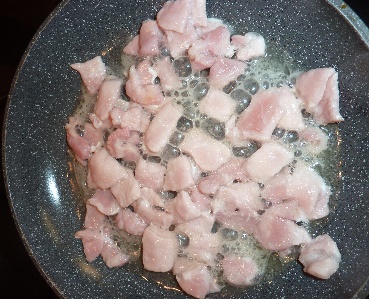 Heat the oil and fry the mushrooms for 2 minutes. Add the tomato. Place on to a plate and add the bacon.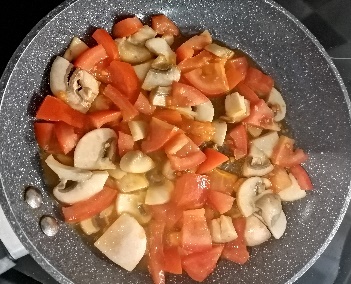 4. Make the omeletteMelt the butter in the pan. Pour in the egg mixture so that it covers the base of the pan.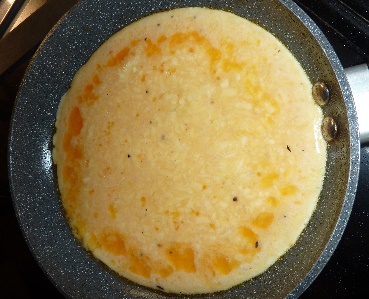 Cook the egg on a medium heat until the edges begin to cook and set.Using a spatula push the cooked egg into the centre of the pan. The uncooked egg will run to the sides. Repeat until all the egg is cooked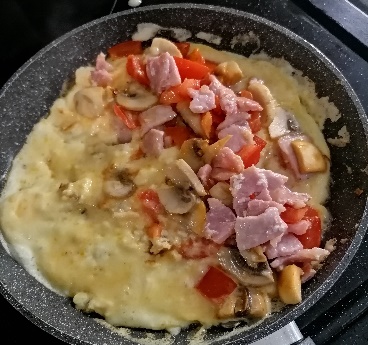 Spoon the filling to one half of the omelette and gently flip the other half over the top.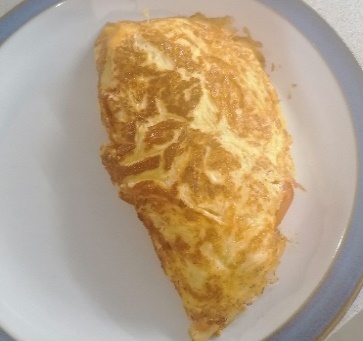 The finished omelette!Calories Kcal 526Fat41.9gSaturated fat19.6gCarbohydrates8gProtein51.5gSugar5gSalt 1.6gFibre 2.3g